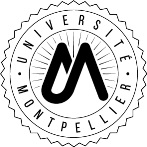 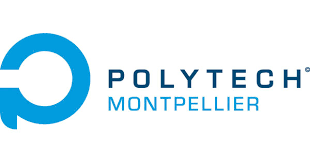 INSCRIPTION ADMINISTRATIVE EN CYCLE INGENIEUR PAR APPRENTISSAGELISTE DES PIECES A JOINDRE AU DOSSIER D’INSCRIPTIONANNEE UNIVERSITAIRE 2020-2021(art. D. 612-4 du Code de l’Education)PREMIERE INSCRIPTION  Attestation CVEC : https://cvec.etudiant.gouv.fr/ Copie de la carte nationale d'identité ou le passeport en cours de validité  Une attestation d’assurance responsabilité civile pour l’année universitaire 2020-2021  Copie du certificat individuel de participation à l’Appel de Préparation à la Défense (JAPD) ou à la Journée Défense Citoyenneté (JDC) Le diplôme du baccalauréat ou du DAEU  Copie du relevé de notes du baccalauréat Copie de l’attestation de réussite au diplôme ou de niveau permettant l’inscription en cycle ingénieur Droit à l’image (à compléter et signer sur le dossier d’inscription administrative) Une photo d’identité récente  Copie du contrat d’apprentissage (si accord de l’apprenti) Fiche de renseignements « entreprise » complétée RÉINSCRIPTION  Attestation CVEC : https://cvec.etudiant.gouv.fr/ Une attestation d’assurance responsabilité civile pour l’année universitaire 2020-2021  Droit à l’image (à compléter et signer sur le dossier d’inscription administrative) Copie du contrat d’apprentissage si changement d’entreprise d’accueil (si accord de l’apprenti) Fiche de renseignements « entreprise » complétée Les certificats de scolarité et la carte étudiant (CMS) ne seront délivrés que si toutes les pièces administratives demandées sont transmises avec le dossier d’inscription complété et signé.